Publicado en España el 20/08/2021 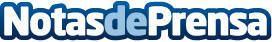 ¿Cómo hacer más seguro el hogar? Por BLOG CERRAJEROSEn un entorno urbano, el riesgo de robo existe. Sin embargo, hay que admitir que este riesgo es mayor cuando se vive en el centro de la ciudad. En estas condiciones, la vivienda es muy propensa a la intrusión. Por lo tanto, se debería reforzar la puerta principal, ya que suele ser el punto de acceso que utilizan los ladrones para entrarDatos de contacto:BLOG CERRAJEROSComunicado de prensa: ¿Cómo hacer más seguro el hogar? 916772505Nota de prensa publicada en: https://www.notasdeprensa.es/como-hacer-mas-seguro-el-hogar-por-blog Categorias: Nacional Bricolaje Madrid http://www.notasdeprensa.es